Ime i prezimeKandidat za (naziv pozicije)Farmaceutska studentska asocijacija Novog SadaPSANS2021. godina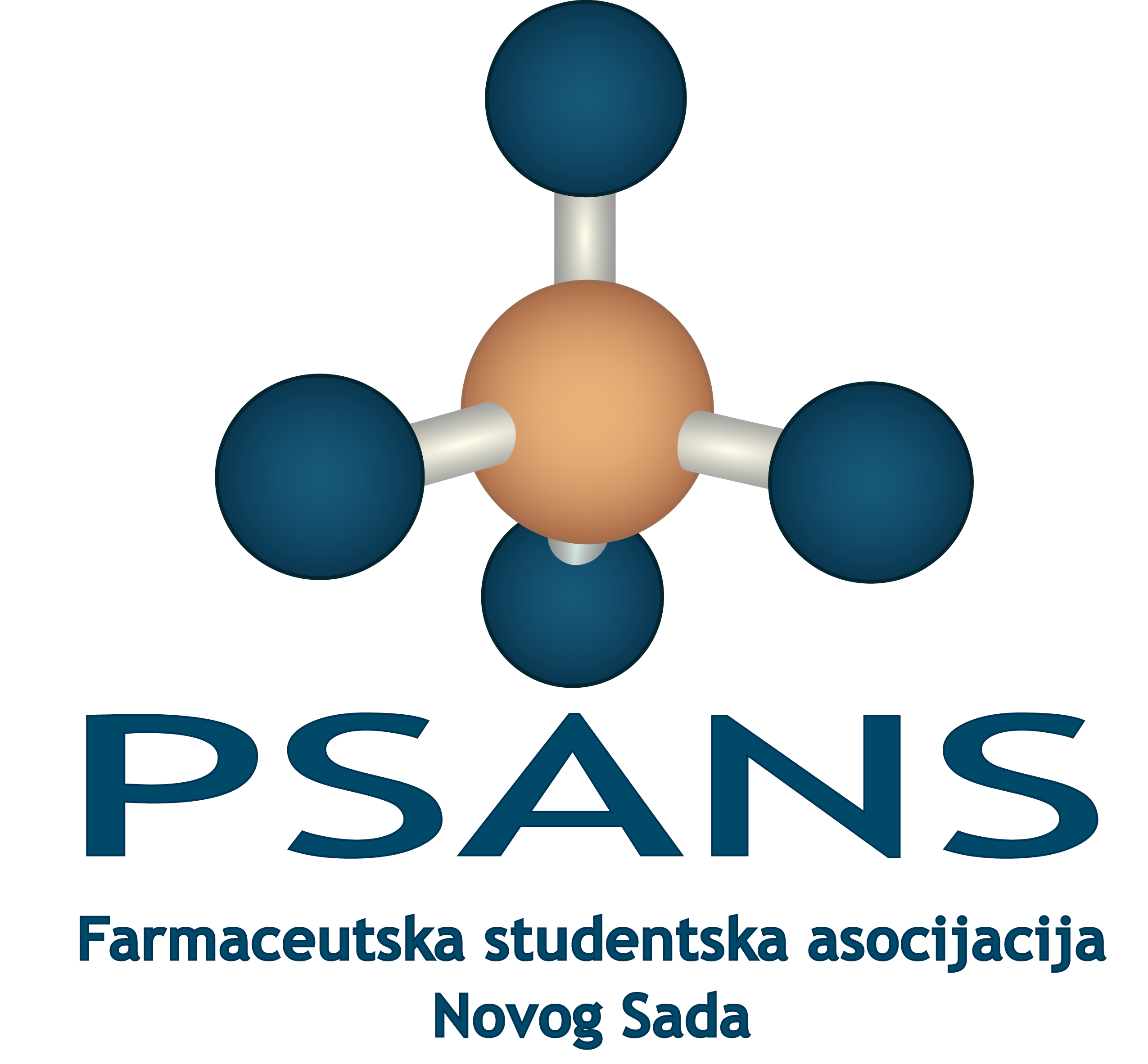 Pregled sadržajaMotivaciono pismoCurriculum VitaeLične informacijeObrazovanjeJeziciRadno iskustvoDodatno iskustvoDodatne informacijeInteresovanjePSANS Curriculum VitaePSANS pozicijePrisustvo na  PSANS projektimaPrisustvo na NAPSer kongresuPrisustvo na treninzima/radionicamaMotivaciono pismo (ne duže od jedne stranice)Curriculum VitaeLične informacijeIme i prezime:	Datum rođenja:		Adresa:	Broj telefona:		Lični mail:	Skype:ObrazovanjeJezici (naznačiti nivo vladanja jezikom)Radno iskustvoDodatno iskustvoDodatne informacijeInteresovanja i hobijiPSANS CVPSANS pozicijeUčešće na PSANS projektimaUčešće na NAPSer kongresuUčešće na treninzima/radionicama